Ege Üniversitesi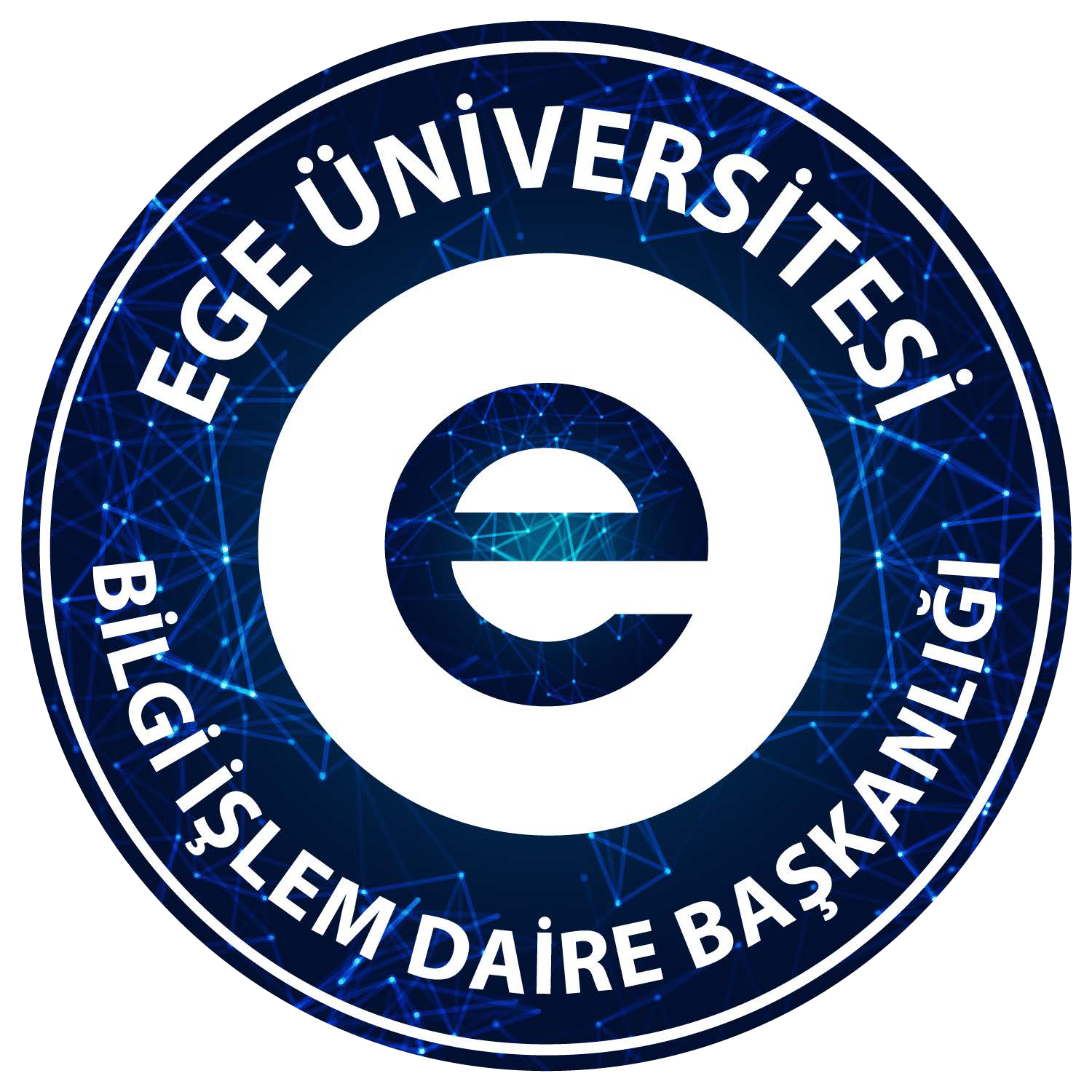 Bilgi İşlem Daire BaşkanlığıCihaz İstek FormuTarih: …/…/2020Aşağıda belirtilen cihazların belirtilen tarihler arasında kullanmak üzere tarafımıza tahsis edilmesi talep ederim.Birim Sorumlusu* Ad Soyad :İmza	:E-mail	:Telefon	:İstenilen CihazlarBilgisayar (kasa)	:	Adet :Ekran (monitör)	:	Adet :Laptop	:	Adet   :Projeksiyon	:	Adet :Diğer	:Açıklama	:* Birim Sorumlusu: Bölüm/fakülte için Dekan ve Enstitü ve Araştırma Merkezleri için Müdür, Yüksekokullar için Yüksek Okul Müdürü, Meslek Yüksek Okulları için Meslek Yüksek Okulu Müdürü, İdari Birimler için Daire Başkanı, Kulüpler için Kulüpler Birliği Başkanlığı, seminer vb bilimsel etkinlikler için Koordinatör.